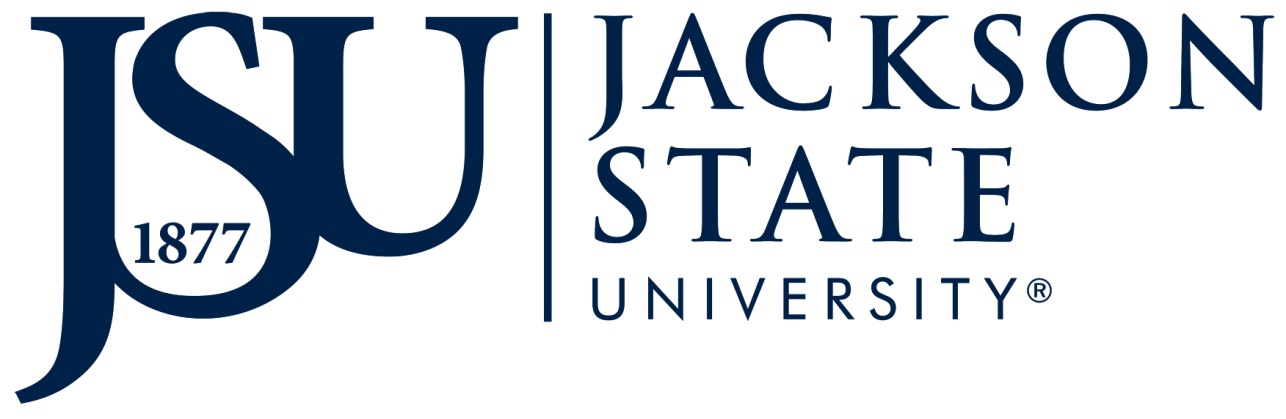 Division of XXXXDepartment of XXXXYYYY Annual Assessment ReportSubmitted toName:Title:byName:Title:MM/DD/YYYYEXECUTIVE SUMMARY (This should be an introduction to your report)(SAMPLE)The mission of …. This annual report is …Of the following priorities, only include those that your office supports- You may delete the others  Priority 1Review and restructure academic programs and budgetsImpact AchievedChallenges Faced for Achieving Impact Action Plan, Including Options to Address ChallengesPriority 2Accelerate the integration of technology throughout the institutionImpact AchievedChallenges Faced for Achieving Impact Action Plan, Including Options to Address ChallengesPriority 3Improve management and increase the size of JSU’s available resourcesImpact AchievedChallenges Faced for Achieving Impact Action Plan, Including Options to Address ChallengesPriority 4Enhance the image of JSUImpact AchievedChallenges Faced for Achieving Impact Action Plan, Including Options to Address ChallengesPriority 5Create a model learning and working environment for the entire JSU FamilyImpact AchievedChallenges Faced for Achieving Impact Action Plan, Including Options to Address ChallengesOPERATIONAL GOALS and OBJECTIVES for FYXX (Add or delete goals and/or objectives as necessary. Goals should be consistent throughout the report)Goal #1	Objective 1 	Objective 2 	Objective 3 	Goal #2	Objective 1 	Objective 2 	Objective 3 	Goal #3	Objective 1 	Objective 2 	Objective 3 	Goal #4	Objective 1 	Objective 2 	Objective 3 	Goal #5	Objective 1 	Objective 2 	Objective 3 	MEANS of ASSESSMENT(State the “means of assessment” for each “Operational Goal”.  The means of assessment answers:  “How will the assessment of this goal be accomplished?” It includes, but is not limited to surveys, pre-tests, post-tests, focus groups, efficiency measures, progress reports etc.) Goal #1	Goal #2 	Goal #3 	Goal #4 	 Goal #5 	CRITERIA for SUCCESS(State the “criteria for success” for each “Operational Goal”. The criteria for success is the benchmark that the department sets and against which the program’s performance is judged.  These criteria are measurable.)Goal #1	Goal #2	Goal #3	Goal #4	Goal #5	RESULTS(Provide details/specific results relative to the “Operational goals”.)Goal #1	Goal #2 	Goal #3 	Goal #4 	 Goal #5 	PLANS for USE of EVALUATION RESULTS TO IMPROVE SERVICESGoal #1	Goal #2 	Goal #3 	Goal #4 	 Goal #5 	MAJOR DIFFICULTIES(Provide any difficulties in accomplishing each goal. If none, state “none”.)Goal #1	Goal #2 	Goal #3 	Goal #4 	 Goal #5 	OPERATIONAL GOALS and OBJECTIVES for FYXX  Goal #1:	Goal #2: 	Goal #3: 	Goal #4: 	 Goal #5:	Goal #6:	 NameDivisionDepartmentFiscal Year